Инструкция для учащихся и родителей 1-4 классовпо организации образовательного процесса с использованием электронного обучения и дистанционных образовательных технологий Обучающимся и родителям (законным представителям) необходимо: - регулярно поддерживать связь с классным руководителем, предоставляя информацию о состоянии здоровья, процессе обучения по программам;- зарегистрироваться на сайтах:«РОССИЙСКАЯ ЭЛЕКТРОННАЯ ШКОЛА»«УЧИ.RU»,  где будут размещаться необходимые материалы для дистанционного обучения; - своевременно изучать материал в соответствии с программой; - своевременно выполнять и предоставлять выполненные домашние задания; - своевременно принимать участие в мероприятиях текущего и промежуточного контроля.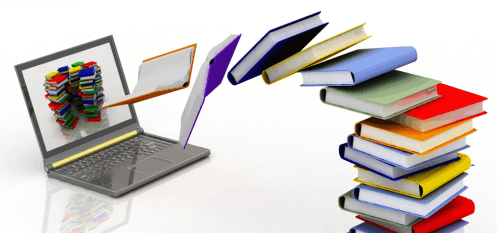 